Week 3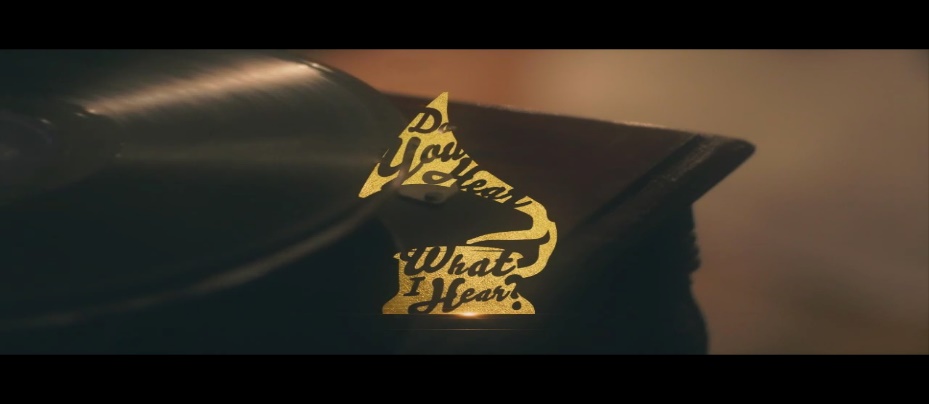 “Away in a Manger”INTRODUCTIONWhat was one of your favorite Christmas gifts you received as a child?DISCUSSION QUESTIONSRead Luke 2:8-11.  The angel tells the shepherds in this passage that the baby they will find is Christ the Lord.What does Jesus being Lord mean to you?Why do so many of us struggle with surrendering to authority?Read Proverbs 3:5-6, Luke 6:46, Romans 14:7-9, and Matthew 7:21-23. These verses stress the importance of living a fully surrendered life to Christ.What things in your life have you not fully surrendered to Christ?What’s keeping you from fully surrendering to Christ?Why is it so important that we fully surrender to Christ?What are some examples you’ve seen of what it looks like to be fully surrendered to Christ?Faith comes first in fully surrendering to Christ. How would you describe your current level of faith    in Christ?What steps do you need to take during this Christmas season towards fully surrendering     everything in your life to Christ?STEPPING FORWARD This week consider doing one or all of the following each day:Ask God to help you deepen your trust in Him.Tell God what things you have not surrender to Him. Ask God to help you fully surrender your life to Him.Tell God what Jesus being your Lord means to you and how it has impacted you. Praise Him for all He has done.Thank God for sending His son Jesus to earth over 2,000 years ago so that you could have new life.Ask God to stir within you a deeper passion and hunger for Him in every area of your life.But the one who hears my words and does not put them into practice is like a man who built a house on the ground without a foundation. The moment the torrent struck that house, it collapsed and its destruction was complete.Luke 6:49